         муниципальное бюджетное образовательное учреждение 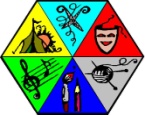  дополнительного образования «Центр  творчества №3»660094, г. Красноярск, ул. Щорса, 55 тел. 260-54-55WWW.центртворчества3.рф    E-mail: cdt3@mail.ru ПРЕСС-РЕЛИЗДорогие друзья!Центр творчества № 3   приглашает Вас    на развлекательные  программы:04.06.18г  «Ура! Каникулы!»08.06.18г.  Мероприятие приуроченное к  Дню России.18.06.18г  Познавательно – развлекательное мероприятие, направленное на профилактику употребления ПАВ Начало  мероприятий в 11.00ч. на площадке центрального входа ЦТ № 3.Вас  ждут выступления творческих коллективов,  игры, танцы и  хорошее настроение!